 Долгосрочный  проект для подготовительной группы"МИР ВОКРУГ НАС"Автор:Панина Людмила НиколаевнаДолжность: воспитательМесто работы:С П «Д/с к/в «Ягодка» МБДОУ «Д/с «Планета детства» к/в».Вид проекта: познавательный.Тип проекта: групповой, долгосрочныйСрок реализации проекта: 1 сентября по 30 сентября Участники проекта: дети подготовительной группы, воспитатели, родители.Данный долгосрочный проект «Мир вокруг нас» для подготовительной группы детского сада посвящен опытно-экспериментальной деятельности детей дошкольного возраста. Практическое использование данной разработки позволит сформировать у дошкольников знания об окружающем мире через практические навыки.Актуальность:Ребенку-дошкольнику по природе присуща ориентация на познание окружающего мира и экспериментирование с объектами и явлениями реальности. Экспериментирование как специально-организованная деятельность способствует становлению целостной картины мира ребенка дошкольного возраста и основ культурного познания им окружающего мира.ФГОС ДО: Познавательное развитие предполагает развитие интересов детей, любознательности и познавательной мотивации; формирование познавательных действий, становление сознания; развитие воображения и творческой активности; формирование первичных представлений о себе, других людях, объектах окружающего мира, о свойствах и отношениях объектов окружающего мира (форме, цвете, размере, материале, звучании, ритме, темпе, количестве, числе, части и целом, пространстве и времени, движении и покое, причинах и следствиях и др.)Развитие способности детей экспериментировать представляет собой определенную систему, в которую включены демонстрационные опыты, осуществляемые педагогом в специально организованных видах деятельности, наблюдения, лабораторные работы, выполняемые детьми самостоятельно в пространственно-предметной среде группы.Как показывает практика, знания, полученные во время проведения опытов запоминаются надолго. Китайская пословица гласит: «Расскажи – и я забуду, покажи – и я запомню, дай попробовать – и я пойму». Важно, чтобы каждый ребенок проводил собственные опыты.Экспериментирование оказывает положительное влияние на эмоциональную сферу ребенка, на развитие творческих способностей, на формирование трудовых навыков и укрепление здоровья (за счет повышения общего уровня двигательной активности).Проект позволит:Разработать цикл занятий и мероприятий по опытно-экспериментальной деятельности с использованием презентаций. Обогатить предметную среду в группе.Участники проекта: Дети, воспитатели, родители подготовительной группы.Цель и задачи проекта: Расширить знания детей об окружающем мире через опытно-экспериментальную деятельность, воспитывать любознательность, активность, формировать знания о науке, профессиях.Задачи проекта:Расширять представление детей о физических свойствах окружающего мира;Знакомить с различными свойствами веществ (твердость, мягкость, сыпучесть, вязкость, плавучесть, растворимость.);Развивать представления об основных физических явлениях (отражение, преломление света, магнитное притяжение);Развивать представления детей о некоторых факторах среды (свет, температура воздуха и её изменчивость; вода-переход в различные состояния: жидкое, твердое, газообразное их отличие друг от друга; Воздух - его давление и сила; Почва - состав, влажность, сухость;Расширять представление об использовании человеком факторов природной среды: солнце, земля, воздух, вода, растения и животные - для удовлетворения своих потребностей. Расширять представление детей о значимости воды и воздуха в жизни человека;Знакомить детей со свойствами почвы и входящих в её состав песок и глину;Формировать опыт выполнения правил техники безопасности при проведении физических экспериментов;Развивать эмоционально-ценностное отношение к окружающему миру;Развивать интеллектуальные эмоции детей: создавать условия для возникновения удивления по отношению к наблюдаемым явлениям, для пробуждения интереса к решению поставленных задач, для возможности радоваться сделанному открытию.Формировать у детей разные способы познания, которые необходимы для решения познавательных задач;Учить детей целенаправленно отыскивать ответы на вопросы – делать предположения, средства и способы для их проверки, осуществлять эту проверку и делать адекватные выводы.Предполагаемые результаты:Формирование у детей предпосылок поисковой деятельности, интеллектуальной инициативы. Умение определять возможные методы решения проблемы с помощью взрослого, а затем и самостоятельно. Умение применять методы, способствующие решению поставленной задачи, с использованием различных вариантов.Желание пользоваться специальной терминологией, ведение конструктивной беседы в процессе совместной, а затем самостоятельной исследовательской деятельности. Рост уровня любознательности, наблюдательности. Активизация речи детей, словарный запас пополнить многими понятиями. Желание самостоятельно делать выводы и выдвигать гипотезы.Сроки реализации:с 01 сентября по 30 сентября 2020 года.Материалы и оборудование:Уголок по экспериментированию, наборы индивидуальные: трубочки-соломинки, воронки, лупы, пробирки, одноразовые стаканы, микроскоп, шапочки, маски, фартуки (по количеству детей), оборудование для занятий.Альбомы со схемами опытов, картотека опытов.Этапы реализации проектаПодбор методической литературы, интернет-ресурсов.Разработка перспективного плана работы с детьми.Разработка конспектов занятий с детьми по опытно- экспериментальной деятельности.Организация развивающей среды в группе - оформление уголка по экспериментированию.Анкетирование родителей.Разработка перспективного плана работы с родителями.Оформление консультативного материала для родителей.Краткая аннотация:Содержание опытно-экспериментальной деятельности построено:специально-организованное обучение в форме занятий;совместная деятельность взрослого с детьми;свободная самостоятельная деятельность детей.Формы работы:Занятия;Эксперименты;Беседы;Наблюдение и труд;Работа в лаборатории.Форма организации детей может быть: индивидуальная, групповая (с подгруппой), фронтальная (со всей группой).Предпочтение отдается подгрупповой форме организации экспериментальной работы. Наблюдения и эксперименты могут быть случайными, они не требуют специальной подготовки и зависят от возникшей ситуации или заданного вопроса, проводятся на участке или в “Уголке природы”, плановые наблюдения и эксперименты проводятся на выраженном предмете, объекте.Существуют эксперименты, которые проводятся как ответ на вопрос ребенка: ребенок после не сложного наблюдения сам устанавливает истину.В каждом эксперименте можно выделить следующую структуру:Осознание того, что хочешь узнать;Формирование задачи исследования, продумывание методики эксперимента, выслушивание инструкций, прогнозирование результатов;Выполнение работы, соблюдение правил безопасности, наблюдение результатов;фиксирование результатов, анализ полученных данных;Совместный отчет об увиденном, формулирование выводов.Совместная деятельность взрослого с детьми является основным в опытно экспериментальной деятельности.Здесь планируются различные опыты и наблюдения, проводятся познавательные беседы. Могут использоваться эвристические беседы, при наличии у детей богатых и точных представлений о тех явлениях, причины которых нужно отыскать. С детьми проводится экологические игры, чтение художественной и познавательной литературы.Прогнозируемые краткосрочные и долгосрочные результаты реализации проектаКраткосрочные результаты:Повысится уровень развития познавательной активности у детей старшего дошкольного возраста посредством экспериментирования.Появится положительная динамика по результатам диагностики.Усовершенствуется процесс воспитания и обучения, благодаря активному сотрудничеству воспитателя с родителями.Долгосрочные результаты: Обогащение уголка экспериментирования новыми материалами, для расширения видов экспериментальной деятельности с детьми подготовительной к школе группе.Сформируются представления о различных свойствах изучаемого объекта, о его взаимоотношениях с другими объектами и со средой обитания;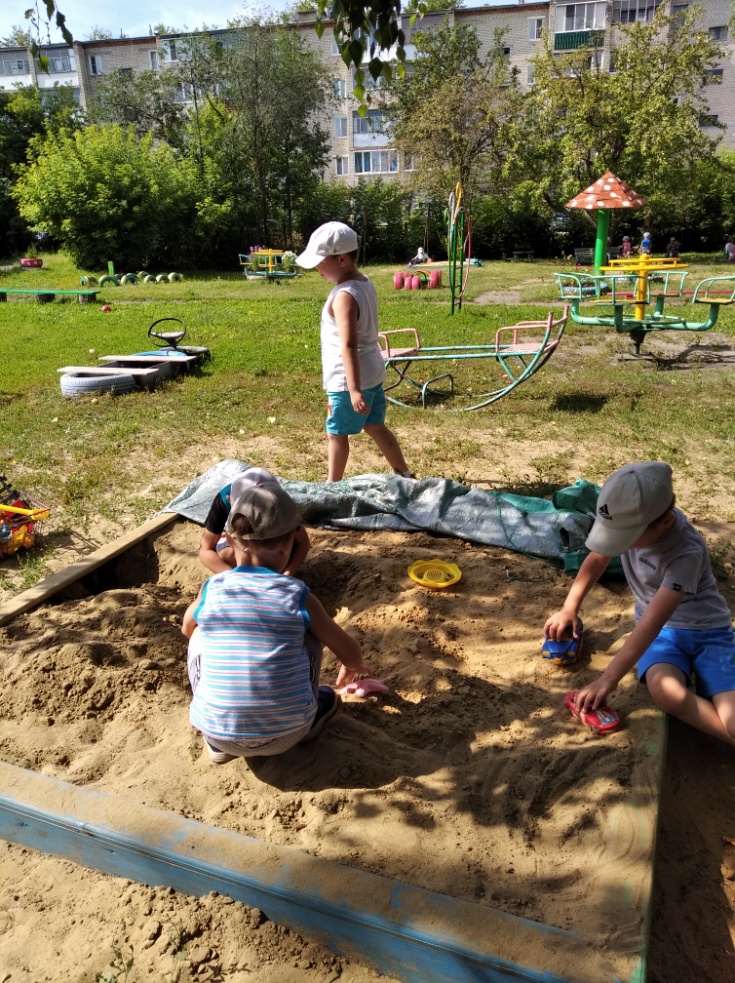 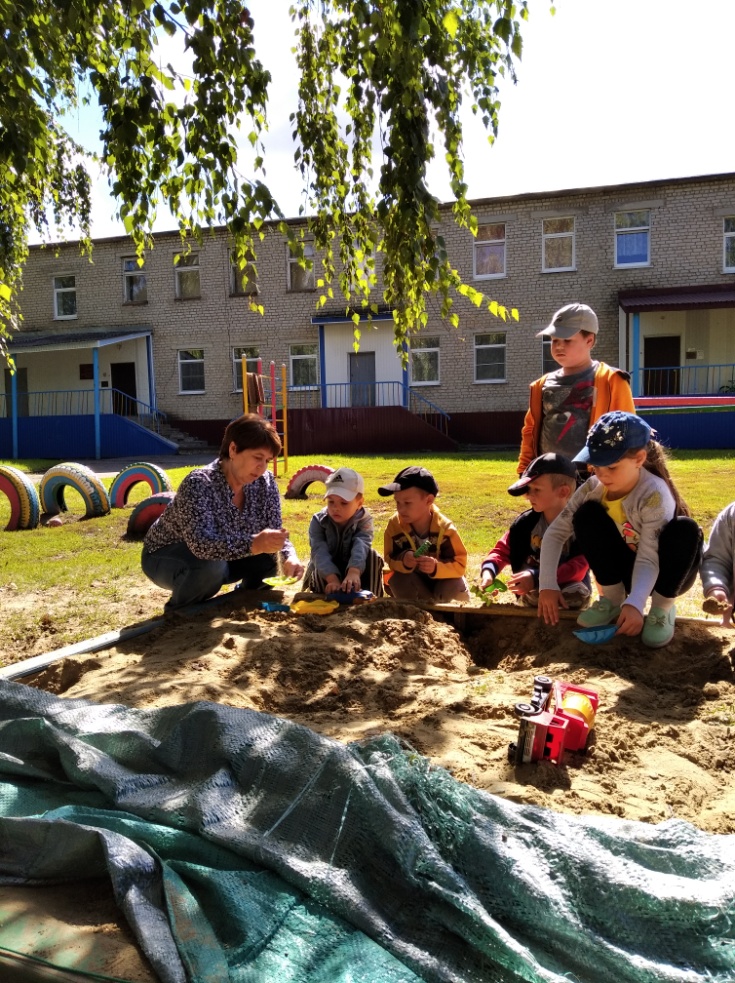 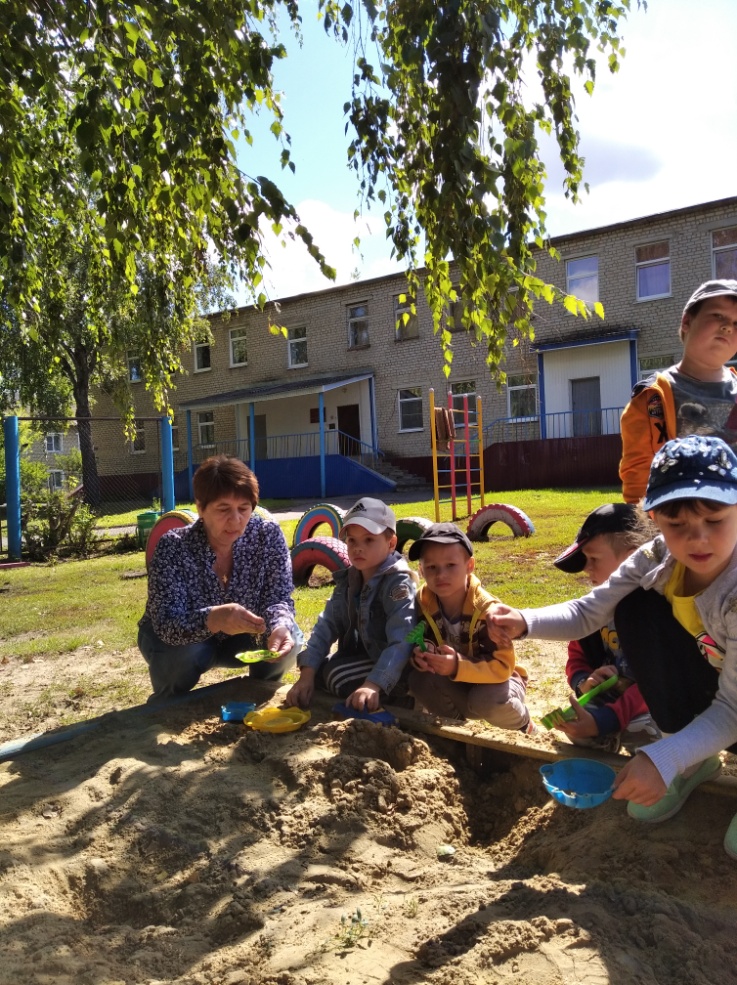 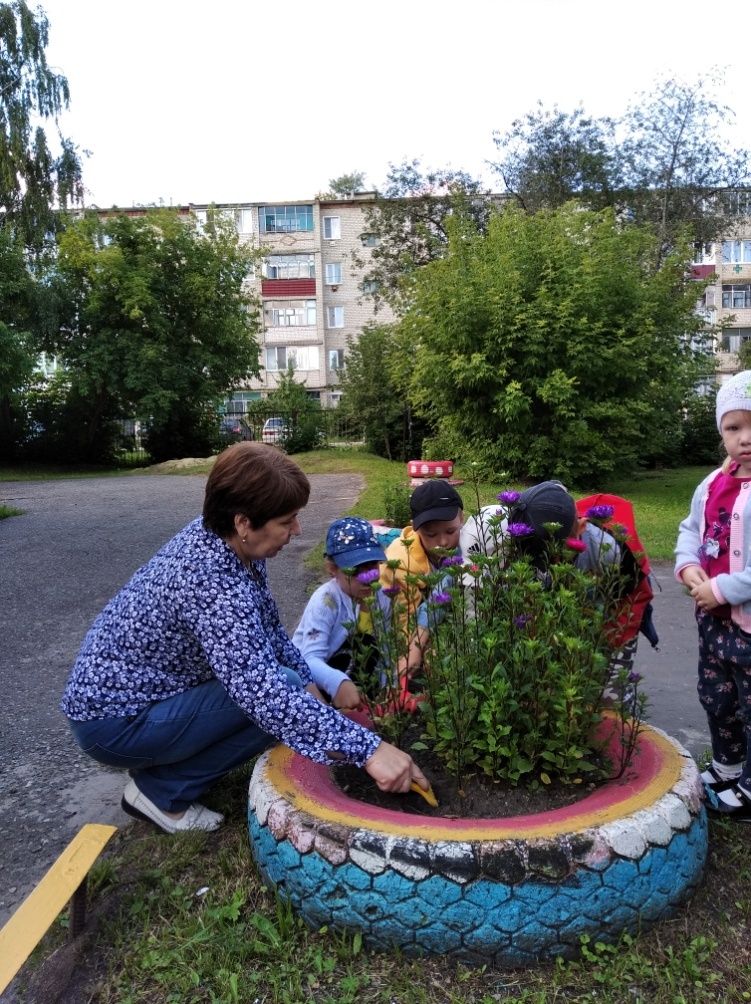 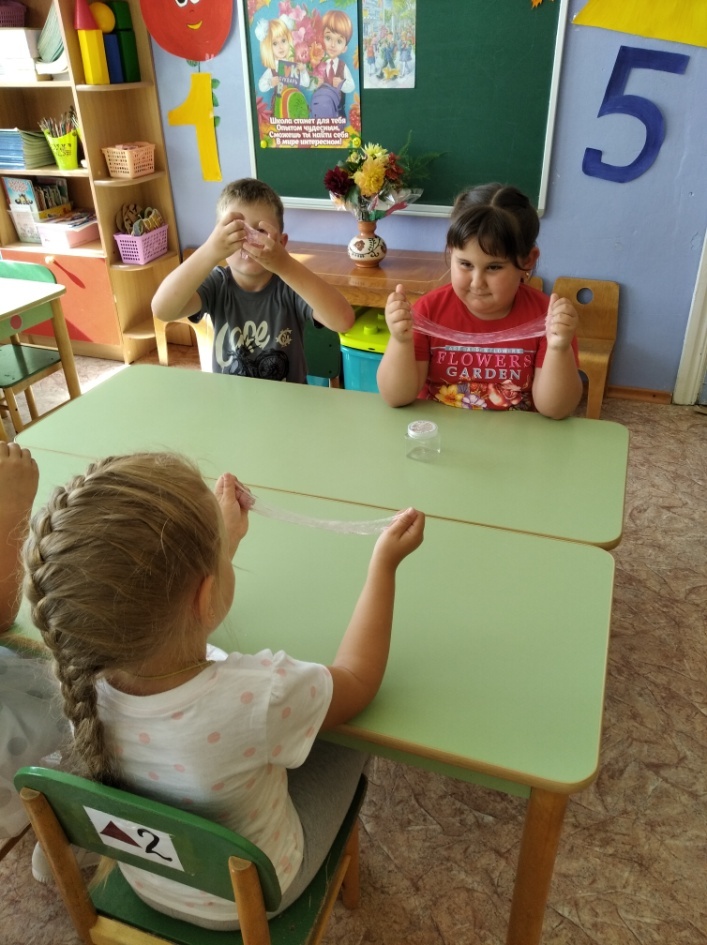 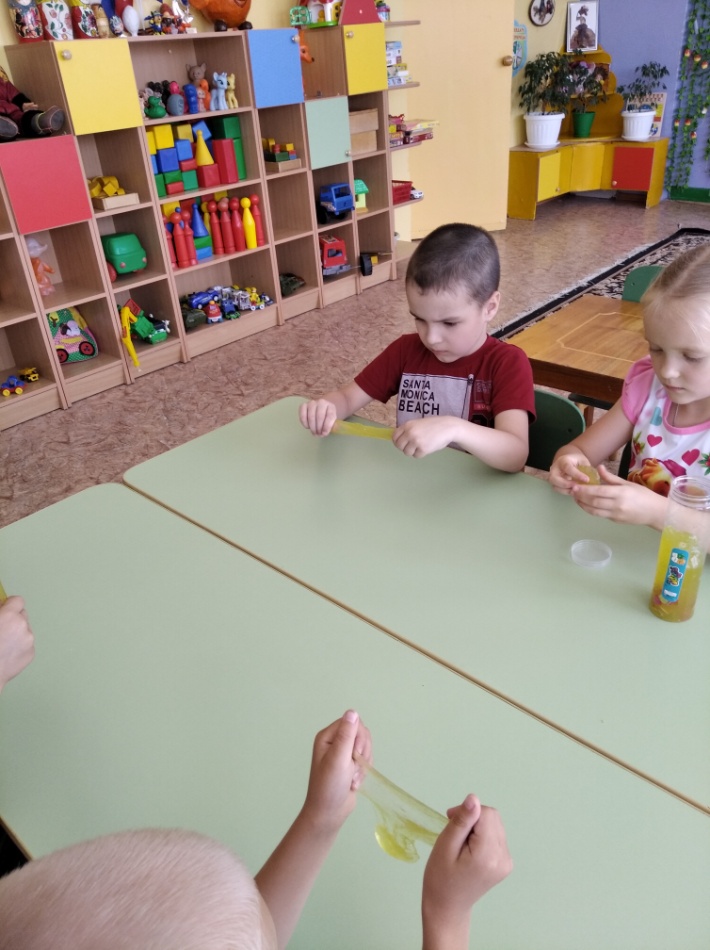 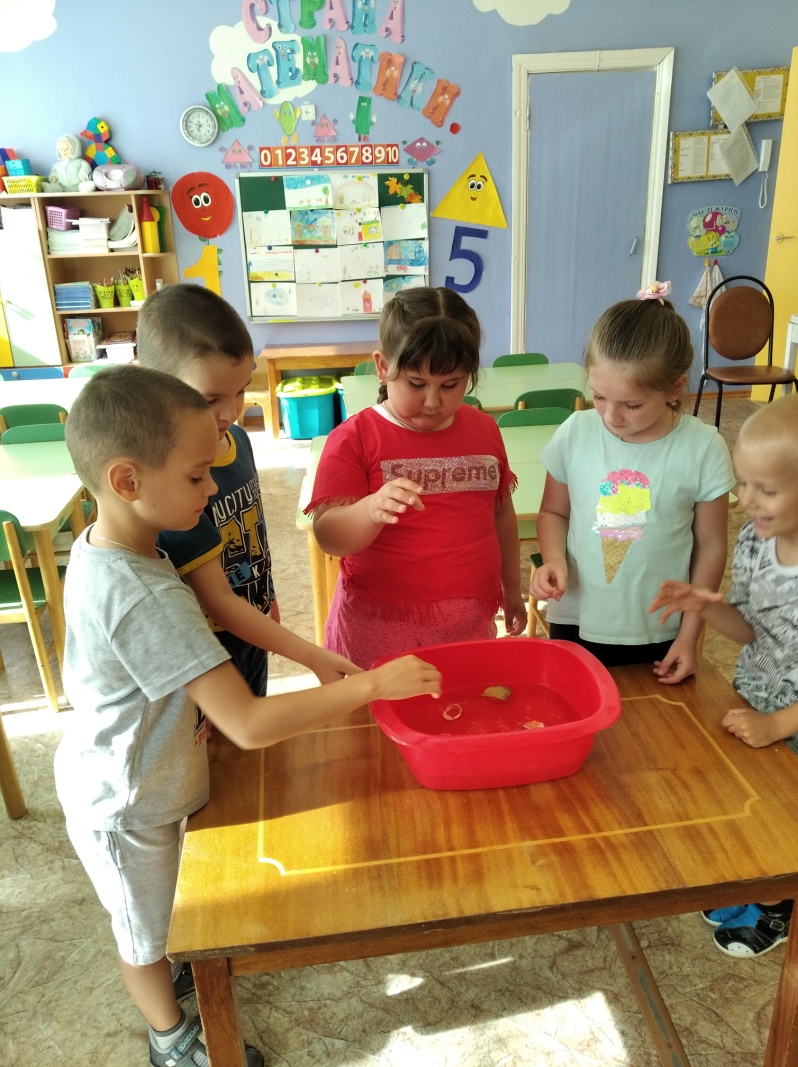 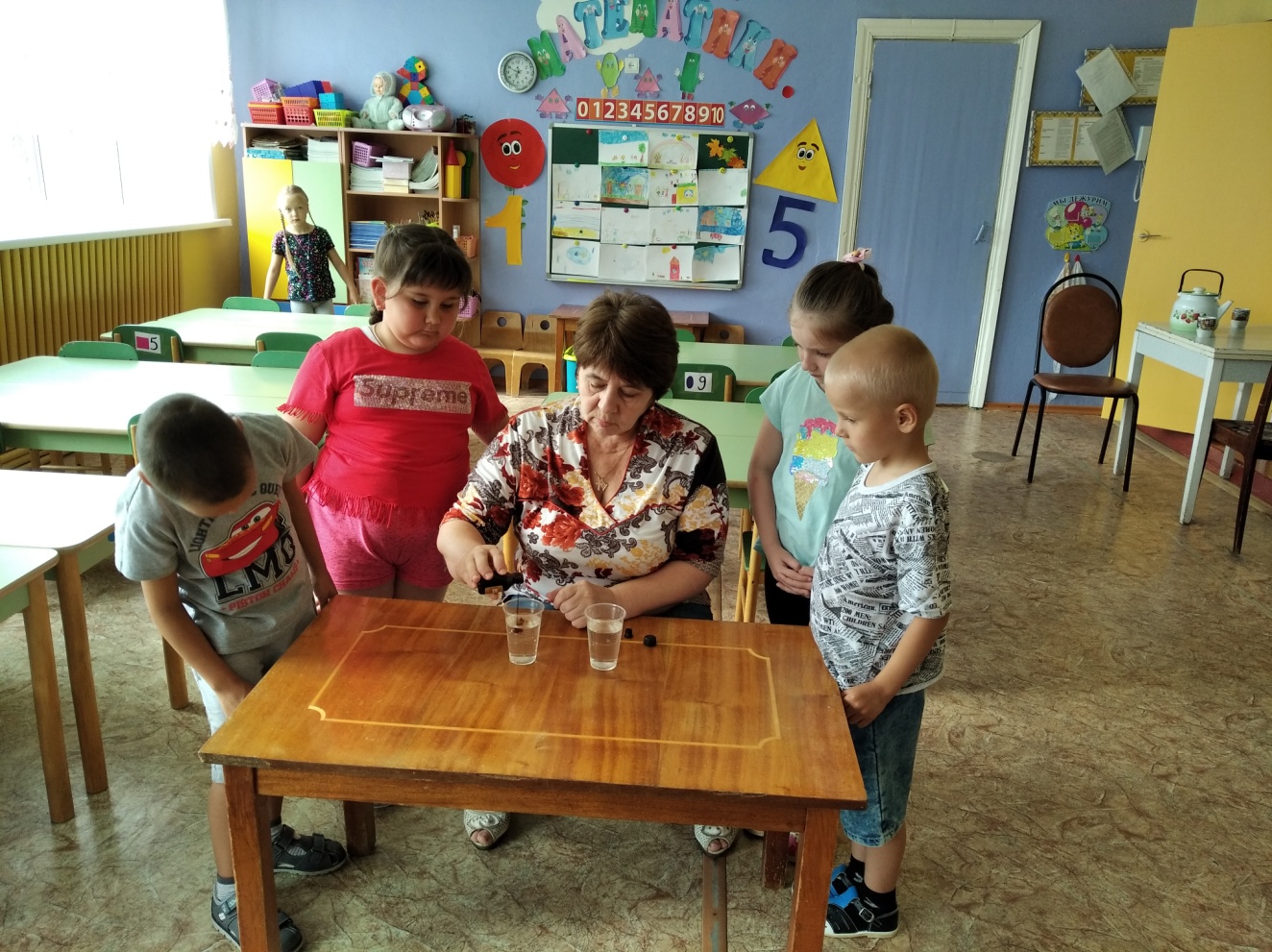 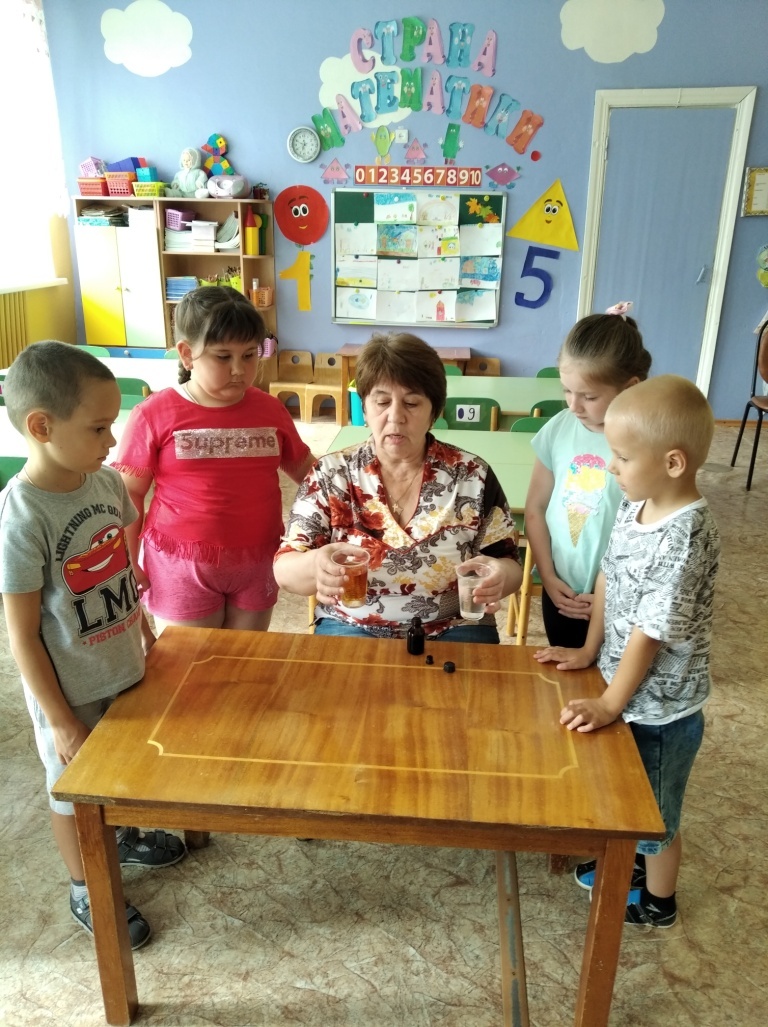 